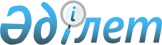 О мерах по реализации законов Республики Казахстан от 6 апреля 2016 года "О правовых актах" и "О внесении изменений и дополнений в некоторые законодательные акты Республики Казахстан по вопросам правовых актов"Распоряжение Премьер-Министра Республики Казахстан от 20 апреля 2016 года № 24-р
      1. Утвердить прилагаемый перечень нормативных правовых и правовых актов, принятие которых необходимо в целях реализации законов Республики Казахстан от 6 апреля 2016 года "О правовых актах" и "О внесении изменений и дополнений в некоторые законодательные акты Республики Казахстан по вопросам правовых актов" (далее - перечень).
      2. Государственным органам Республики Казахстан:
      1) разработать и в установленном порядке внести на утверждение в Правительство Республики Казахстан проекты нормативных правовых актов согласно перечню;
      2) принять соответствующий ведомственный нормативный правовой акт и проинформировать Правительство Республики Казахстан о принятых мерах. Перечень
нормативных правовых и правовых актов, принятие которых необходимо в целях реализации законов Республики Казахстан от 6 апреля 2016 года "О правовых актах" и "О внесении изменений и дополнений в некоторые законодательные акты Республики Казахстан по вопросам правовых актов"
      Примечание: расшифровка аббревиатур:
      МЮ - Министерство юстиции Республики Казахстан;
      МИР - Министерство по инвестициям и развитию Республики Казахстан;
      ЦГО - центральные государственные органы Республики Казахстан.
					© 2012. РГП на ПХВ «Институт законодательства и правовой информации Республики Казахстан» Министерства юстиции Республики Казахстан
				
      Премьер-Министр 

К. Масимов
Утвержден
распоряжением Премьер-Министра
Республики Казахстан
от 20 апреля 2016 года № 24-р
№

п/п
Наименование нормативного правового и правового акта
Форма акта
Государственный орган, ответственный за исполнение
Срок

исполнения
Лицо, ответственное за качество, своевременность разработки и внесения нормативных правовых и правовых актов
1
2
3
4
5
6
1.
О внесении изменений в указы Президента Республики Казахстан от 27 апреля 2010 года № 976 "Об утверждении Правил подготовки, согласования и представления на рассмотрение Президенту Республики Казахстан проекта послания Президента Республики Казахстан к народу Казахстана, подготовки, согласования, представления на подпись проектов актов и поручений Президента Республики Казахстан, реализации послания Президента Республики Казахстан к народу Казахстана, осуществления контроля за исполнением актов и поручений Президента Республики Казахстан и проведения мониторинга нормативных правовых указов Президента Республики Казахстан" и от 17 мая 2002 года № 873 "Об утверждении Правил согласования с Президентом Республики Казахстан планов законопроектных работ Правительства Республики Казахстан и с Администрацией Президента Республики Казахстан проектов законов, вносимых Правительством в Мажилис Парламента Республики Казахстан"
Указ

Президента Республики Казахстан
МЮ
июнь

2016 года
Баймолдина З.Х.
2.
Об утверждении Правил организации законопроектной работы в уполномоченных органах Республики Казахстан
постановление

Правительства Республики Казахстан
МЮ
июнь

2016 года
Баймолдина З.Х.
3.
Об утверждении Правил оформления, согласования, государственной регистрации нормативных правовых актов и их отмены
постановление

Правительства Республики Казахстан
МЮ
июнь

2016 года
Баймолдина З.Х.
4.
О некоторых вопросах проведения научной экспертизы проектов нормативных правовых актов
постановление

Правительства Республики Казахстан
МЮ
июнь

2016 года
Баймолдина З.Х.
5.
Об утверждении Правил проведения правового мониторинга
постановление

Правительства Республики Казахстан
МЮ
июнь

2016 года
Баймолдина З.Х.
6.
Об утверждении Правил проведения конкурса на официальное опубликование законодательных актов периодическими печатными изданиями
постановление

Правительства Республики Казахстан
МИР
июнь

2016 года
Сарсенов С.С.
7.
Об утверждении Правил осуществления контроля за официальным опубликованием нормативных правовых актов центральных исполнительных и иных центральных государственных органов, а также маслихатов, акиматов, ревизионных комиссий и акимов
постановление

Правительства Республики Казахстан
МЮ
июнь

2016 года
Баймолдина З.Х.
8.
Об утверждении Правил осуществления последующего официального опубликования текстов нормативных правовых актов периодическими печатными изданиями
постановление

Правительства Республики Казахстан
МЮ
июнь

2016 года
Баймолдина З.Х.
9.
Об утверждении Правил ведения учета и систематизации нормативных правовых актов уполномоченными органами
постановление

Правительства Республики Казахстан
МЮ
июнь

2016 года
Баймолдина З.Х.
10.
Об утверждении Правил ведения Государственного реестра нормативных правовых актов, Эталонного контрольного банка нормативных правовых актов Республики Казахстан
постановление

Правительства Республики Казахстан
МЮ
июнь

2016 года
Баймолдина З.Х.
11.
Об утверждении методических рекомендаций по определению типовых функций государственных органов
постановление

Правительства Республики Казахстан
МЮ
июнь

2016 года
Баймолдина З.Х.
12.
Об определении интернет- ресурса для обеспечения формирования в электронно-цифровой форме Эталонного контрольного банка нормативных правовых актов, принятых до 1 января 2015 года
постановление

Правительства Республики Казахстан
МЮ
июнь

2016 года
Баймолдина З.Х.
13.
О внесении изменений и дополнений в некоторые решения Правительства Республики Казахстан и признании утратившими силу некоторых решений Правительства Республики Казахстан
постановление

Правительства Республики Казахстан
МЮ,

ЦГО
июнь

2016 года
Баймолдина З.Х.
14.
Об утверждении Правил разработки, согласования проектов подзаконных нормативных правовых актов
постановление

Правительства Республики Казахстан
МЮ
июнь

2016 года
Баймолдина З.Х.
15.
Об утверждении Правил размещения и публичного обсуждения проектов концепций законопроектов и проектов нормативных правовых актов на интернет-портале открытых нормативных правовых актов
приказ Министра по инвестициям и развитию Республики Казахстан
МИР,

МЮ
июнь

2016 года
Сарсенов С.С.